             ਪੈਰਾਗਾਨ ਕਾਨਵੈਂਟ ਸਕੂਲ                                         ਸੈਕਟਰ-24 (ਬੀ)                                            ਚੰਡੀਗੜ੍ਹ                                       ਸੈਸ਼ਨ- 2020-21ਜਮਾਤ- ਸੱਤਵੀਂ                                                                              ਪਾਠ-10                                                                          ਕੀ ਤੁਸੀਂ ਪੜੇ-ਲਿਖੇ ਹੋ? ਸ਼ਬਦ ਅਰਥ ਪ੍ਰਸੰਨਤਾ-  ਖੁਸ਼ੀ ਸੋਭਦਾ-  ਚੰਗਾ ਲਗਦਾ ਬੂਹਾ-  ਦਰਵਾਜਾ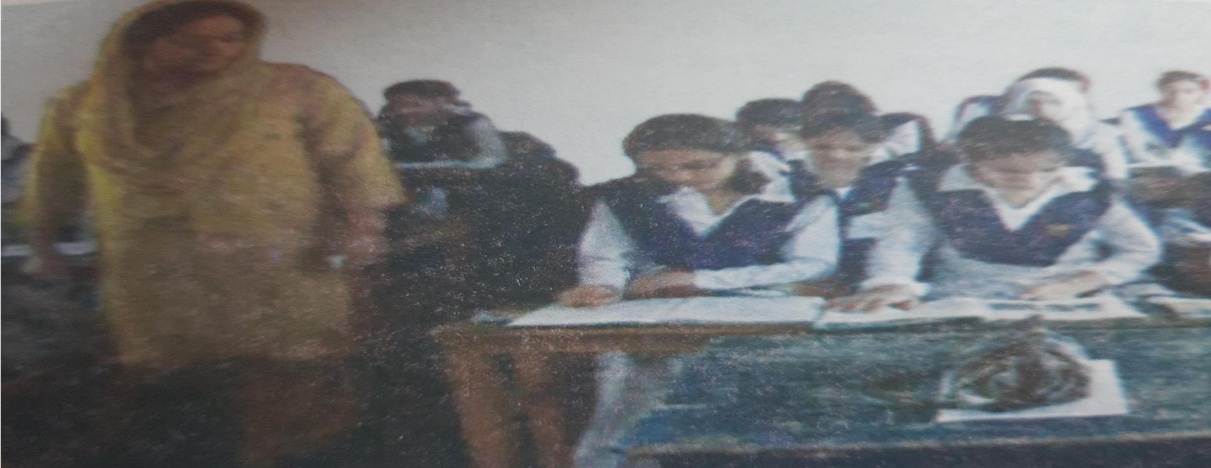 ਪ੍ਰਸ਼ਨ ਉੱਤਰ  ਪ੍ਰਸਨ ਚੰਗੇ ਵਿਦਿਆਰਥੀ ਦੇ ਗੁਣ ਪੰਜ ਗੁਣ ਲਿਖੋ lਉੱਤਰ -     ਉਹ ਸਫ਼ਾਈ ਦਾ ਧਿਆਨ ਰੱਖਦਾ ਹੈ l                 ਉਹ ਮਿਹਨਤੀ ਹੁੰਦਾ ਹੈ l                   ਉਸ ਦਾ ਆਮ ਗਿਆਨ ਵਧੇਰੇ ਹੁੰਦਾ ਹੈ l                   ਉਹ ਹਿੰਮਤੀ ਹੁੰਦਾ ਹੈ ਅਤੇ ਸਦਾ ਚੌਕਸ ਰਹਿੰਦਾ ਹੈ l                   ਉਹ ਆਪਣਾ ਸਿੱਖਿਆ ਦੂਜਿਆਂ ਨੂੰ ਵੀ ਸਿਖਾਉਂਦਾ ਹੈ l ਪ੍ਰਸ਼ਨ ਸਾਡੇ ਪੜ੍ਹੇ-ਲਿਖੇ ਹੋਣ ਦਾ ਕਿਥੋਂ ਪਤਾ ਲੱਗਦਾ ਹੈ ?ਉੱਤਰ -  ਸਾਡੇ ਵਿਵਹਾਰ ਤੋਂ  ਸਾਡੇ ਪੜ੍ਹੇ-ਲਿਖੇ ਹੋਣ ਦਾ ਪਤਾ ਲੱਗਦਾ ਹੈ l ਪ੍ਰਸ਼ਨ ਸਾਡੇ ਵਿਵਹਾਰ ਵਿੱਚ ਕਿਸ ਤਰ੍ਹਾਂ ਦੇ ਗੁਣ ਹੋਣੇ ਚਾਹੀਦੇ ਹਨ ?ਉੱਤਰ -  ਸਾਡੀ ਬੋਲ ਬਾਣੀ ਮਿੱਠੀ ਹੋਣੀ ਚਾਹੀਦੀ ਹੈ l  ਦੂਜਿਆਂ  ਦੀ ਗੱਲ ਨੂੰ ਧਿਆਨ ਨਾਲ ਸੁਣਨਾ, ਮੁਸ਼ਕਿਲ ਪੈਣ ਤੇ ਨਾ ਘਬਰਾਉਣਾ ਅਤੇ ਹਰ  ਵੇਲੇ ਦੂਜਿਆਂ ਦੇ ਕੰਮ ਆਉਣਾ  ਆਦਿ  ਸਾਡੇ ਵਿਵਹਾਰ ਵਿਚ ਸ਼ਾਮਿਲ ਹੋਣੇ ਚਾਹੀਦੇ ਹਨ l ਪ੍ਰਸ਼ਨ - ਇਸ ਪਾਠ ਵਿੱਚ ਕਿਹੜੇ ਦੋ ਰਾਜਿਆਂ ਦਾ ਜ਼ਿਕਰ ਹੈ?ਉੱਤਰ -  ਇਸ ਪਾਠ ਵਿੱਚ ਸਮਰਾਟ ਅਕਬਰ ਅਤੇ ਪੰਜਾਬ ਦੇ ਮਹਾਰਾਜਾ ਰਣਜੀਤ ਸਿੰਘ ਦਾ ਜ਼ਿਕਰ ਹੈ  l ਪ੍ਰਸ਼ਨ ਮੁੱਖ ਅਧਿਆਪਕਾ ਜੀ ਨੇ ਬੱਚਿਆਂ ਨੂੰ ਕੀ ਪੜਾਇਆ ?ਉੱਤਰ -  ਮੁੱਖ ਅਧਿਆਪਕਾ ਜੀ ਨੇ ਬੱਚਿਆਂ ਤੋਂ ਪ੍ਰਸ਼ਨ ਪੁੱਛੇ l ਹੇਠ ਲਿਖੇ ਸ਼ਬਦਾਂ ਦੇ ਵਾਕ ਬਣਾਉ ਮਿਹਨਤੀ ਸਫ਼ਾਈ  ਹਸਮੁੱਖ ਪੜ੍ਹਾਈ ਵਿਦਿਆਰਥੀ ਗੁਣ ਗਤੀਵਿਧੀ -  ਆਪਣੀ ਕੋਈ ਦੋ ਚੰਗੇ ਗੁਣ ਕਾਪੀ ਤੇ ਲਿਖੋ ਅਤੇ ਹੋਰ ਗੁਣ ਜੋ ਤੁਸੀਂ ਆਪਣੇ ਵਿਚ ਲਿਆਉਣਾ ਚਾਹੁੰਦੇ ਹੋ ਉਹ ਵੀ ਲਿਖੋ l